「One for All, All for One」（ひとりはみんなのために、みんなはひとりのために）　ラグビーワールドカップ開催中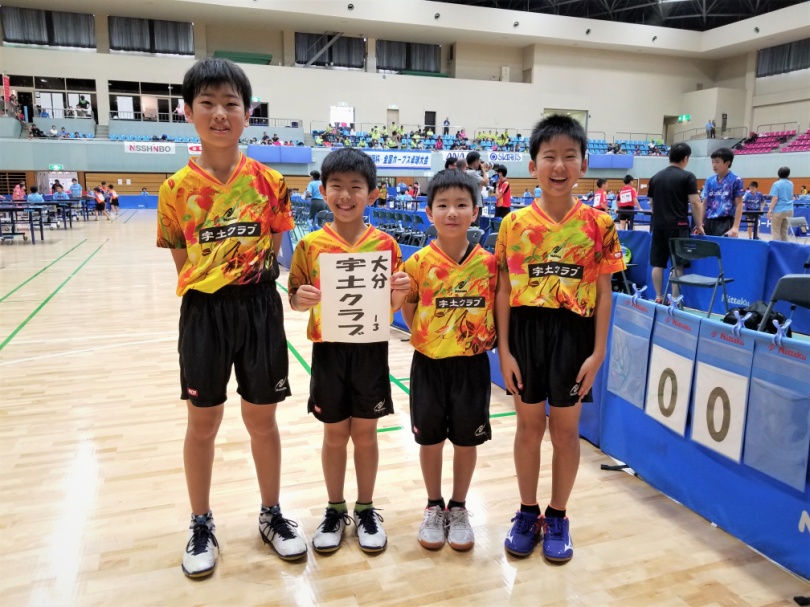 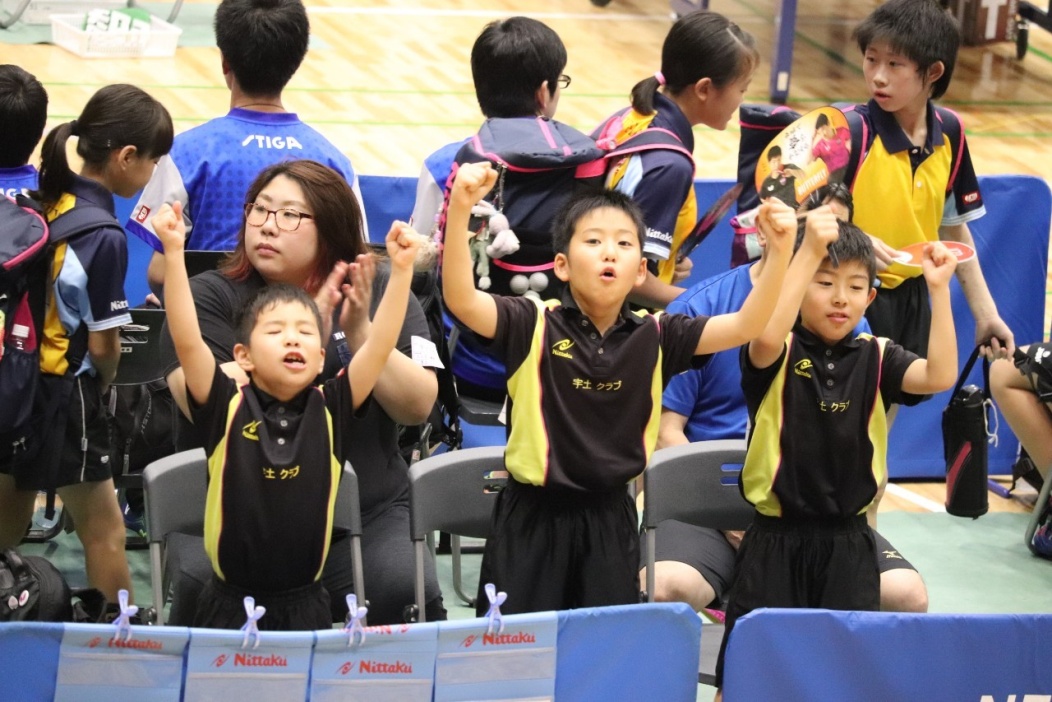 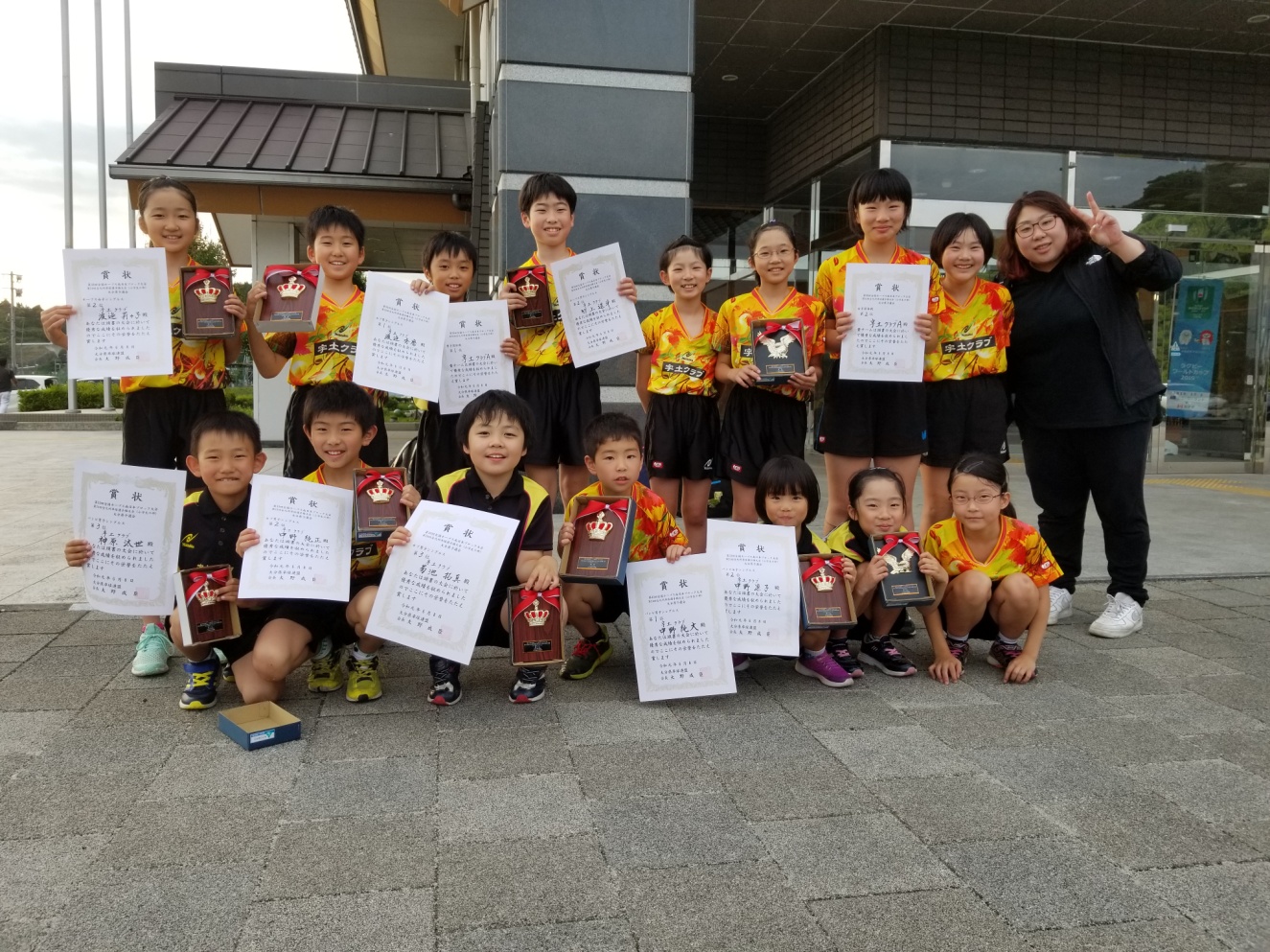 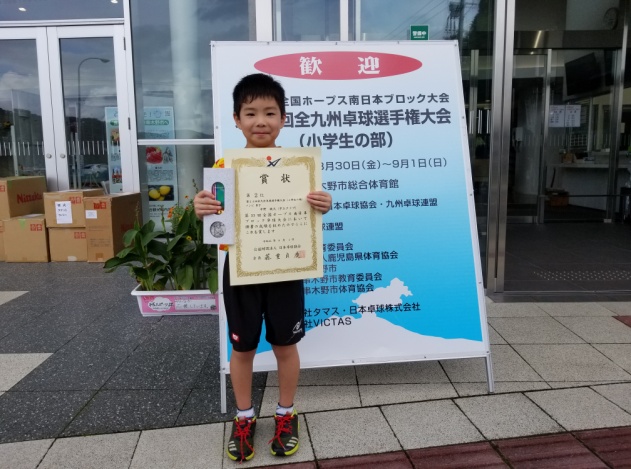 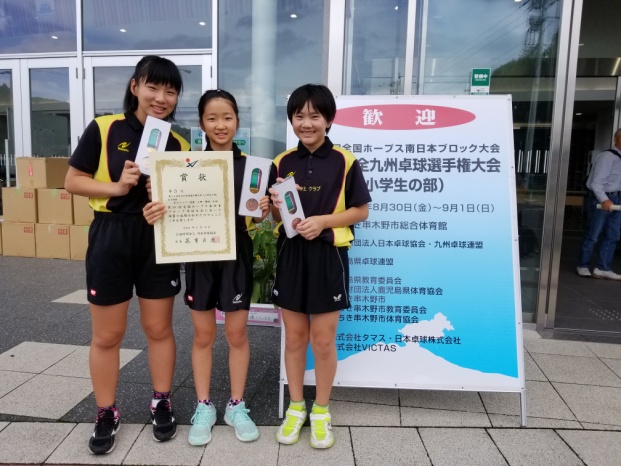 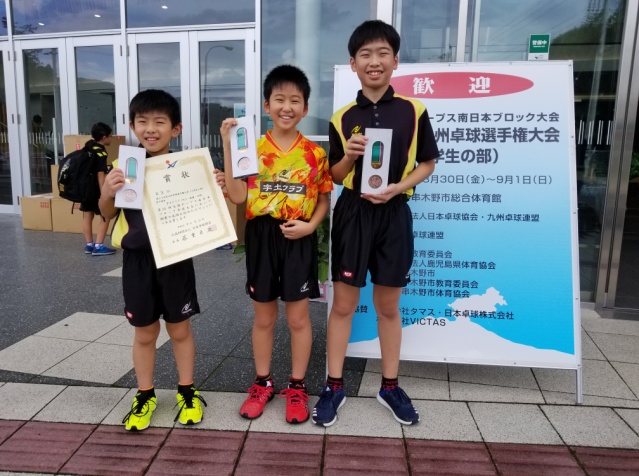 